П О Л О Ж Е Н И Ео проведении Чемпионата Казанского района по пляжному волейболу среди смешанных  команд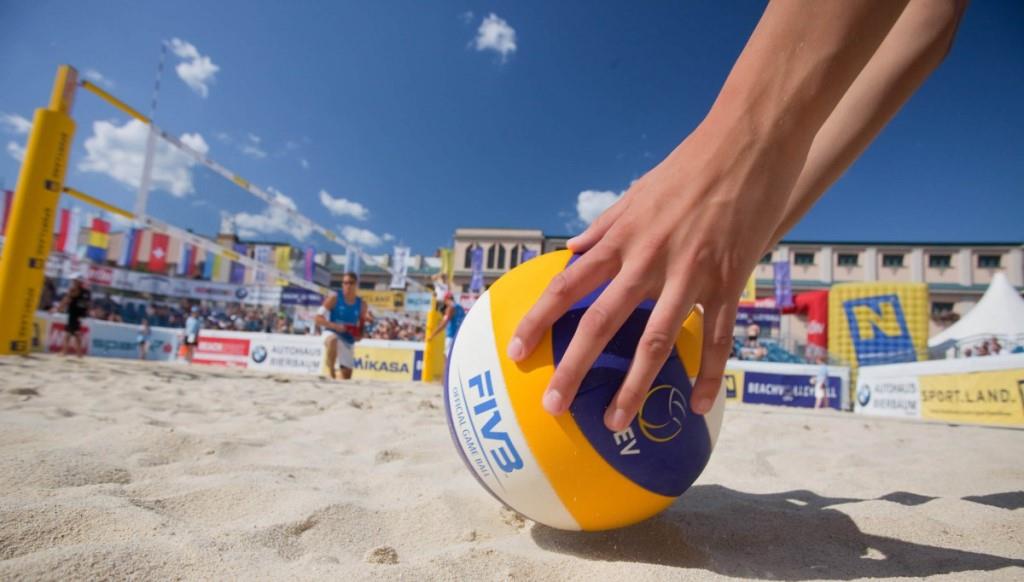 КАЗАНСКИЙ РАЙОНОБЩИЕ ПОЛОЖЕНИЯ Соревнования проводится в соответствии с календарным планом официальных физкультурных и спортивных мероприятий Казанского района на 2021 год. Соревнования проводятся согласно действующим правилам по пляжному волейболу  с учётом изменений и дополнений на день начала соревнований. ЦЕЛИ И ЗАДАЧИ 2.1. Соревнования проводятся с целью развития и популяризации  волейбола на территории Казанского района. 2.2.  пропаганды здорового образа жизни среди населения; 2.3. внедрение физической культуры и спорта в повседневную жизнь населения;  2.4. укрепление спортивных связей, обмен спортивным опытом и мастерством.РУКОВОДСТВО ПРОВЕДЕНИЕМ СОРЕВНОВАНИЙ.Общее руководство осуществляет МАУ ДО «Казанская районная ДЮСШ». Непосредственное проведение осуществляет Главная судейская коллегия (ГСК). Главный судья: Эртман Егор Николаевич 89526743915СРОКИ И МЕСТО ПРОВЕДЕНИЯ СОРЕВНОВАНИЙ.Соревнования проводятся с 4 июня 2021 г. (согласно расписанию)  Стадион с. Казанское,  ул. Больничная, 52. Открытые волейбольные площадки ТРЕБОВАНИЯ К УЧАСТНИКАМ СОРЕВНОВАНИЙИ УСЛОВИЯМ ИХ ДОПУСКАСоревнования проводятся среди смешанных команд Казанского районаСостав команды 2 человека: 1 мужчина+1 женщинаОБЕСПЕЧЕНИЕ БЕЗОПАСНОСТИ УЧАСТНИКОВ И ЗРИТЕЛЕЙ 6.1 Соревнования проводятся в спортивном сооружении, отвечающем      требованиям соответствующих нормативных правовых актов, действующих на территории Тюменской области и направленных на обеспечение общественного порядка и безопасности участников и зрителей. Участники Соревнования и организаторы используют средства индивидуальной защиты, за исключением периода соревновательной и тренировочной деятельности (для спортсменов и спортивных судей).Участники Соревнования и организаторы соблюдают требования Регламента COVID-19, а также регламенты (положения, рекомендации) объектов спорта, на которых проводятся соревнования.Представители команд осуществляют термометрию, следят за отсутствием симптомов ОРВИ, незамедлительно информируют медицинский персонал и Организаторов соревнований при выявлении лиц с температурой и симптомами ОРВИ во время проведения соревнований.УСЛОВИЯ ПРОВЕДЕНИЯ СОРЕВНОВАНИЙ И ПОДВЕДЕНИЯ ИТОГОВСистема проведения соревнований определяется на заседании судейской коллегии в зависимости от количества заявившихся и прибывших команд.Жеребьевка команд проводится ГСК совместно с представителями команд  2 июня в 18.00 в спортивном комплексе с.Казанское, ул.Больничная 52За выигрыш 2:0 команда получает 3 очка, за выигрыш 2:1 команда получает 2 очка,  за проигрыш 1:2 команда получает 1 очко за поражение 0:2 команда получает 0 очков. В случае равенства очков у двух и более команд места определяются последовательно:а) по количеству побед во всех встречах. б) по соотношению партий во всех встречах;в) по соотношению мячей во встрече между ними.Если при распределении мест между командами, имеющими равные показатели, по одному из вышеуказанных пунктов определилось место одной или нескольких команд, а другие вновь имеют одинаковые показатели, то места между ними снова определяются последовательно по пунктам «а, б, в».НАГРАЖДЕНИЕКоманда, занявшая I место награждается кубком, грамотой I степени, и медалями. Команды, занявшие 2-е 3-е места, награждаются грамотами и медалями соответствующих степеней.ПОРЯДОК И СРОКИ ПОДАЧИ ЗАЯВОКПредварительные заявки на участие в соревнованиях направляются на эл. адрес: egor.ertman@mail.ru не позднее, чем за 3 дня до начала соревнований. В главную судейскую коллегию на месте проведения соревнований представляются:- именной заявочный лист (Приложение1), заверенный врачом и руководителем командирующей организации.ФИНАНСОВЫЕ УСЛОВИЯРасходы, связанные с организацией и проведением соревнований (награждение победителей и призеров соревнований, оплата медицинского персонала и прочее) несет МАУ ДО «Казанская районная ДЮСШ».Приложение № 1. ЗАЯВКАдля участия в соревнованиях по пляжному волейболу среди смешанных  команд на команду ________________________________________________________ Гл. тренер - _________________________К соревнованиям допущено _______ ( _____ )чел.  Врач__________________________                        (расшифровка подписи)   М.П..                                     Руководитель организации - _____________________________             (расшифровка подписи)   М.П..       УТВЕРЖДАЮ 		Директор МАУ ДО «Казанская районная ДЮСШ»________________ А.В. Коротченко«______»_____________ 2021 г.№ п./п. Ф.И.О. (полностью) Дата рождения Спортивныйразряд Виза врача 1 2 